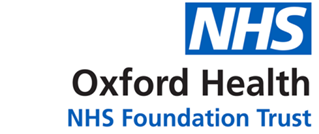 Report to the Meeting of the Oxford Health NHS Foundation Trust Board of Directors20 July 2022Corporate Registers – Gifts, Hospitality & SponsorshipThe Board is asked to note the following Corporate Register:Entries in the Register of Gifts, Hospitality & Sponsorship since the last report (presented on 30 November 2021) from November 2021 to March 2022. GIFTS AND HOSPITALITY (ACCEPTED)GIFTS AND HOSPITALITY (DECLINED/DONATED)SPONSORSHIP RecommendationThe Board is invited to note this report.Lead Executive Director:	Kerry Rogers, Director of Corporate Affairs and Company SecretaryA risk assessment has been undertaken around the legal issues that this report presents and there are no issues that need to be referred to the Trust Solicitors.Strategic Objectives/Priorities – no Strategic Objectives/Priorities apply to this report. DetailsIndividualsEst. ValueDate Reported1.Nick Broughton, was invited to attended a dinner hosted by the Oxford University Psychiatry Department for a potential new Chair that was held at a restaurant in Oxford, The Old Bank, High Street, Oxford. The bill was paid in full on the night by the University. Nick Broughton, Chief Executive Officer£5031 March 20202.Dominique Stennett, reported on behalf of all the staff on Ashurst Ward that 3 gift boxes consisting of ‘Belgium chocolate and caramels’ had been anonymously donated, and as there was no card they could not be certain as to whom it was from. Dominique Stennett, Deputy Ward Manager – on behalf of all the staff on Ashurst Ward£5004 April 20223.Joanne Radbourne reported a cheque of £82.00 had been received directly from Dignity in memory of an inpatient. The Trust Charity received the £82.00 on the 24.05.22 into the Charity fund.Joanne Radbourne, Locality Portfolio Administrator, Wallingford, St Leonards £82.0027 April 20224.Vicki Power, reported that Carestream Dental who have been the Departments supplier for the Dental System in Community Dental Services for 8 plus years attended the Community Dental Services staff day on 20 June 2022 to provide an update on the Dental System the department are looking to upgrade to. Carestream Dental gave out mouse mats, rulers, and sticky note pads to the dental team (receptionists/dental nurses/dentists) at approximately £3.00 per person.Vicki Power, Senior Programme Manager, Community Dental Services£3.00 per person22 June 2022DetailsDetailsIndividualsIndividualsEst. ValueDate Reportedn/aDetailsIndividualsEst. ValueDate Reportedn/a